DSWD DROMIC Report #5 on Severe Tropical Storm “AURING”as of 21 February 2021, 6PMSituation OverviewIssued at 5PM, 21 February 2021, Tropical Storm "AURING" slightly accelerates while moving northwestward towards eastern visayas-caraga area.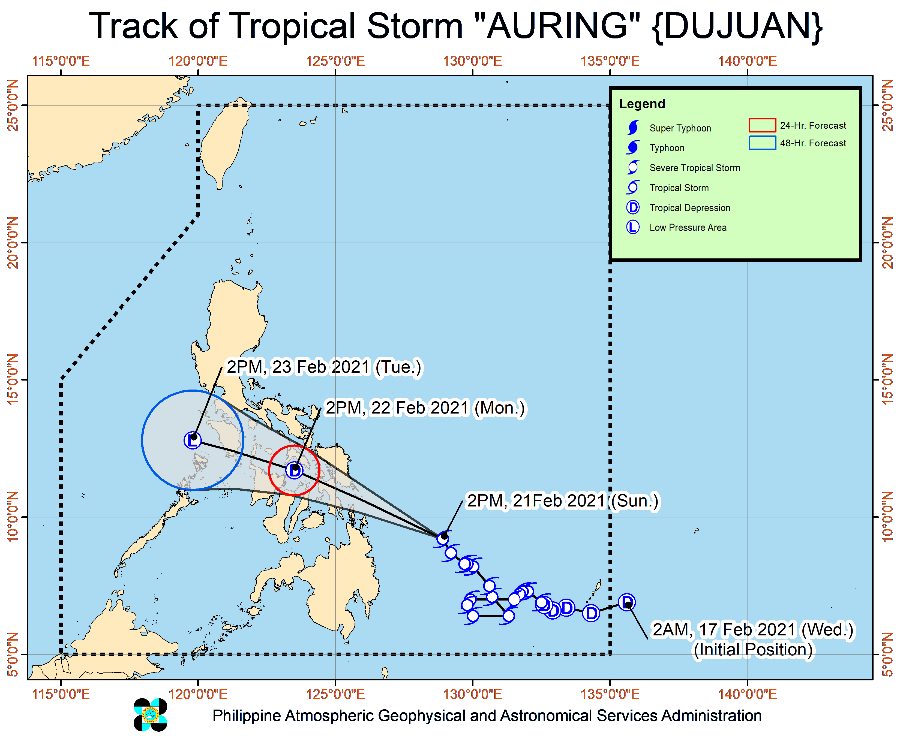 Heavy RainfallToday through tomorrow morning: Moderate to heavy rains over Caraga, Eastern Visayas, Misamis Oriental, Bukidnon, Camiguin, Catanduanes, Albay, and Sorsogon. Light to moderate with at times heavy rains over Zamboanga Peninsula, MIMAROPA, Davao Oriental, Davao de Oro, Quezon, and the rest of Bicol Region, Visayas, and Northern Mindanao.Tomorrow morning through Tuesday morning: Moderate to heavy rains over Bicol Region, Marinduque, Northern Samar, Eastern Samar, and Samar. Light to moderate with at times heavy rains over the rest of Visayas, Bicol Region, MIMAROPA, Quezon, Aurora, Isabela, and Cagayan.Under these conditions, scattered flooding (including flash floods) and rain-induced landslides are likely during heavy or prolonged rainfall especially in areas that are highly or very highly susceptible to these hazards as identified in hazard maps. Adjacent or nearby areas may also experience flooding in the absence of such rainfall occurrence due to surface runoff or swelling of river channels. PAGASA Regional Services Divisions may issue local thunderstorm/rainfall advisories and heavy rainfall warnings while the Hydrometeorology Division and River Basin Flood Forecasting and Warning Centers may issue General Flood Advisories and Basin Flood Bulletins as appropriate.Strong WindsIn the next 24 hours, the combined effects of the surge of the Northeast Monsoon and Tropical Storm “AURING” will bring gale-force winds in areas under Tropical Cyclone Wind Signal (TCWS) #2 and strong breeze to near-gale conditions with occasionally higher gusts over the areas where TCWS #1 is in effect, as well as over CALABARZON, MIMAROPA, Aurora, and the rest of Visayas and Bicol Region.At 4PM today, the center of Tropical Storm "AURING" was estimated based on all available data at 355 km East of Surigao City, Surigao del Norte (09.4°N, 128.7°E).   Source: DOST-PAGASA Severe Weather BulletinStatus of Affected Families / PersonsA total of 13,816 families or 53,236 persons were affected in 216 barangays in Regions X, XI and CARAGA (see Table 1).Table 1. Number of Affected Families / Persons         Note: Ongoing assessment and validation being conducted. Source: DSWD-FOs X, XI and CARAGAStatus of Displaced Families / PersonsInside Evacuation CentersThere are 12,825 families or 49,236 persons currently taking temporary shelter in 308 evacuation centers in Regions X, XI and CARAGA (see Table 2).Table 2. Number of Displaced Families / Persons Inside Evacuation Centers  Note: Ongoing assessment and validation being conducted. Source: DSWD-FOs X, XI and CARAGAOutside Evacuation CentersA total of 450 families or 1,720 persons are temporarily staying with their relatives and/or friends in Regions XI and CARAGA (see Table 3).Table 3. Number of Displaced Families / Persons Outside Evacuation CentersNote: Ongoing assessment and validation being conducted.Source: DSWD-FOs XI and CARAGADamaged HousesThere are 179 damaged houses; of which, 4 are totally damaged and 175 are partially damaged (see Table 4).Table 4. Number of Damaged HousesNote: Ongoing assessment and validation being conducted.Source: DSWD-FO CARAGAAssistance ProvidedA total of ₱510,158.20 worth of assistance was provided by LGUs to the affected families (see Table 5).Table 5. Cost of Assistance Provided to Affected Families / PersonsSource: DSWD-FO CARAGASituational ReportsDSWD-DRMBDSWD-FO CARDSWD-FO CALABARZONDSWD-FO VDSWD-FO VIDSWD-FO VIIDSWD-FO VIIIDSWD-FO XDSWD-FO XIDSWD-FO XIIDSWD-FO CARAGA*****The Disaster Response Operations Monitoring and Information Center (DROMIC) of the DSWD-DRMB is closely monitoring the effects of Severe Tropical Storm “Auring” and is coordinating with the concerned DSWD Field Offices for any significant updates.Prepared by:		MARIE JOYCE G. RAFANAN	MARC LEO L. BUTACReleasing OfficerPHOTO DOCUMENTATION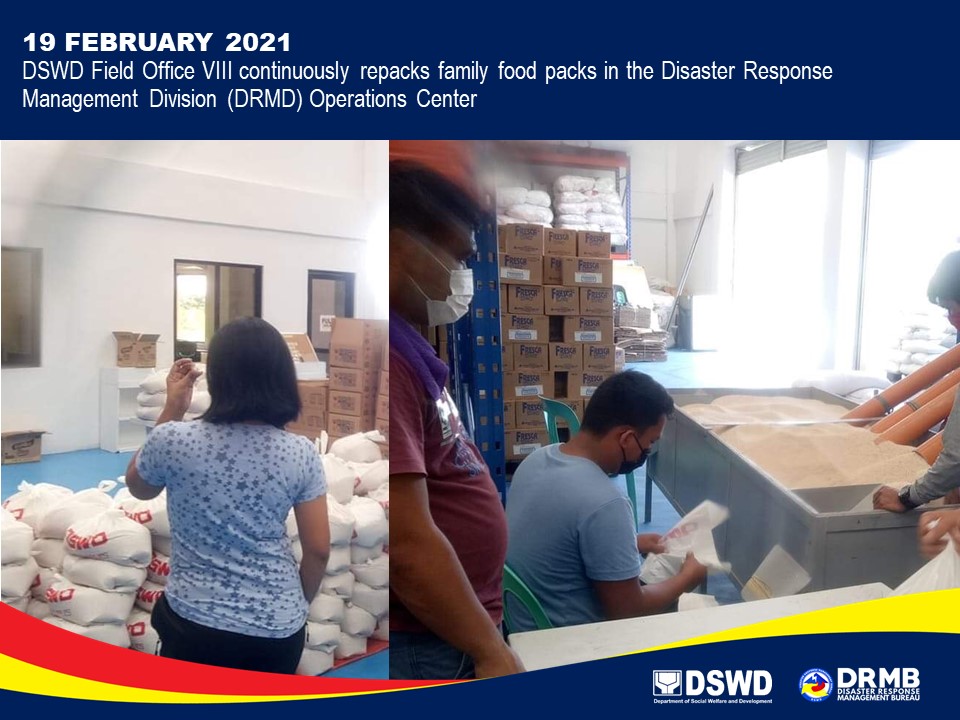 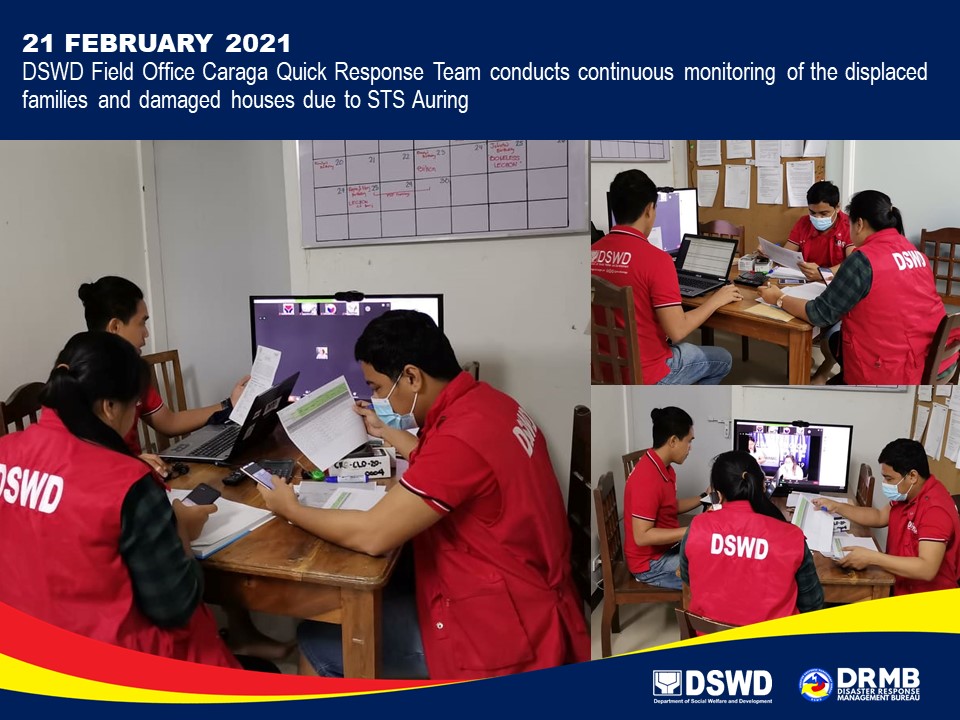 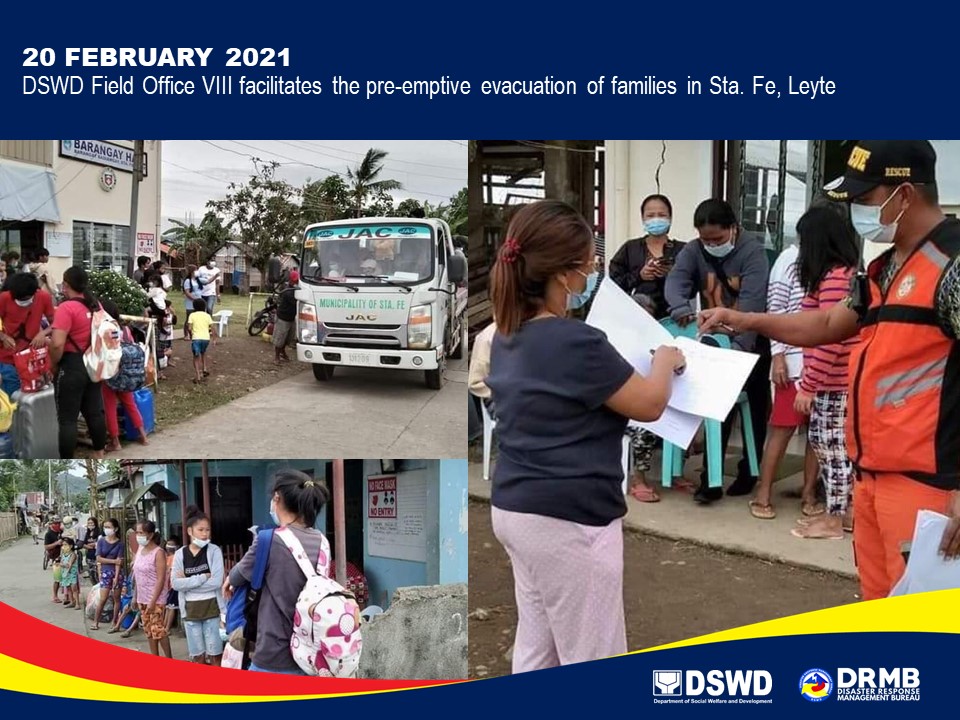 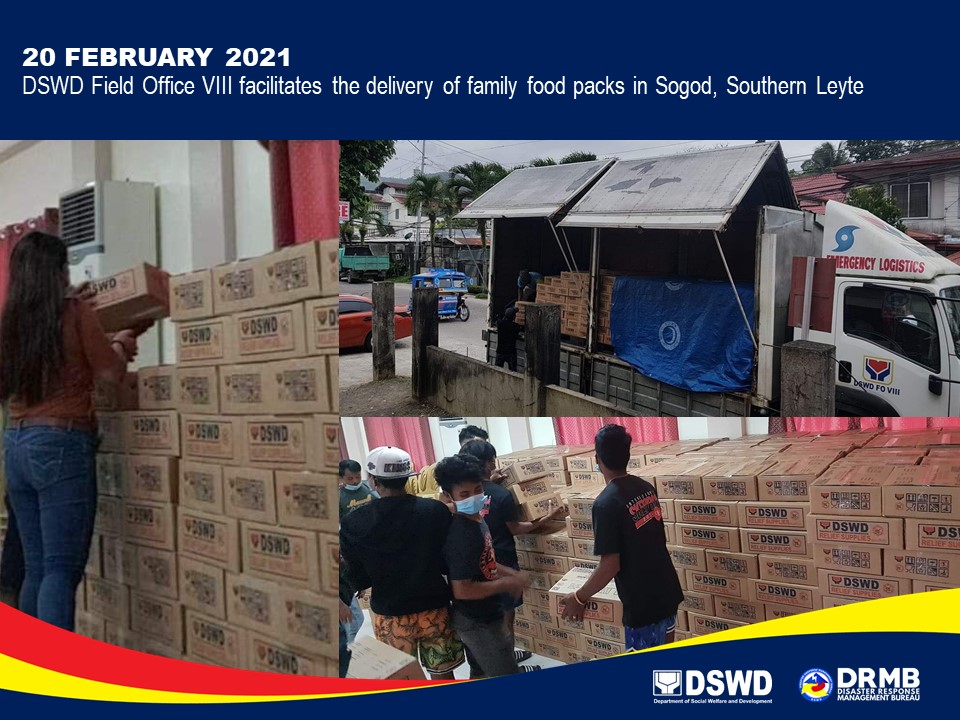 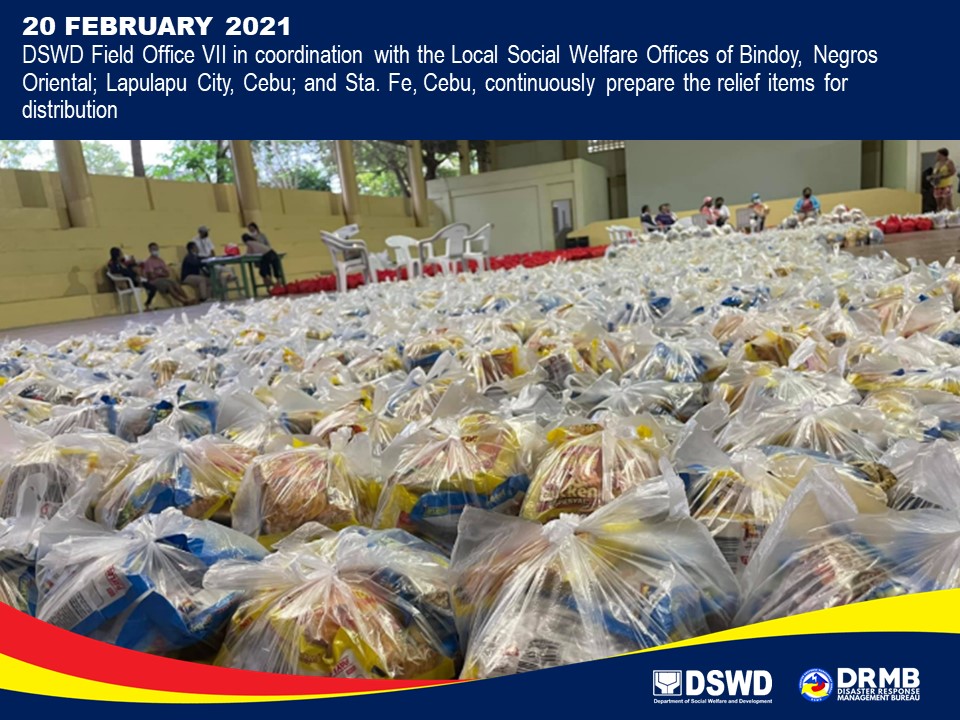 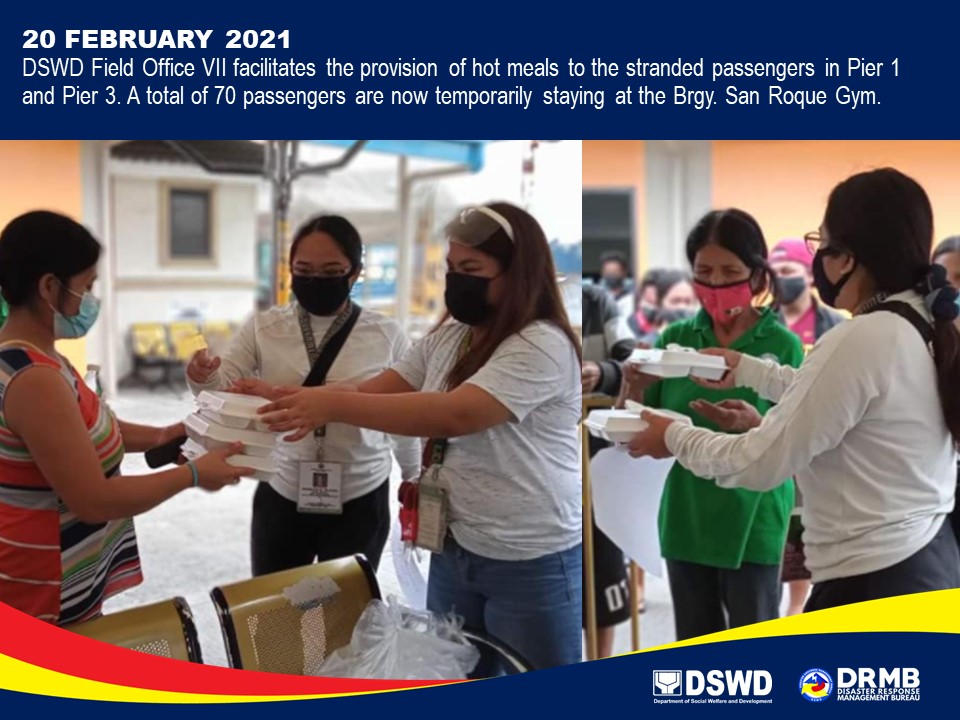 REGION / PROVINCE / MUNICIPALITY REGION / PROVINCE / MUNICIPALITY  NUMBER OF AFFECTED  NUMBER OF AFFECTED  NUMBER OF AFFECTED REGION / PROVINCE / MUNICIPALITY REGION / PROVINCE / MUNICIPALITY  Barangays  Families  Persons GRAND TOTALGRAND TOTAL216 13,816 53,236 REGION XREGION X1  18  59 Misamis OrientalMisamis Oriental1  18  59 Talisayan 1 18 59 REGION XIREGION XI14  571 2,342 Davao de OroDavao de Oro10  436 1,668 Mawab 2 32 119 New Bataan 8 404  1,549 Davao OrientalDavao Oriental4  135  674 Baganga 1 50 250 Banaybanay 1 49 247 Caraga 1 6 27 City of Mati (capital) 1 30 150 CARAGACARAGA201 13,227 50,835 Agusan del NorteAgusan del Norte16  292 1,103 Butuan City (capital) 3 27 88 City of Cabadbaran 1 29 58 Jabonga 2 26 65 Kitcharao 6 133 596 Nasipit 4 77 296 Dinagat IslandDinagat Island1  15  39 San Jose (capital) 1 15 39 Surigao del NorteSurigao del Norte60 4,141 15,915 Bacuag 3 12 55 Claver 10  1,046  3,708 General Luna 3 226 996 Gigaquit 5 305  1,241 Mainit 5 154 778 Malimono 2 206 742 Pilar 2 137 606 San Benito 2 59 216 San Francisco (Anao-aon) 1 6 74 San Isidro 11 244 934 Sison 4 186 678 Surigao City (capital) 5 501  2,233 Tagana-an 5  1,007  3,451 Tubod 2 52 203 Surigao del SurSurigao del Sur124 8,779 33,778 Barobo 7  1,501  5,107 Bayabas 7 440  1,714 City of Bislig 2 337  1,730 Cagwait 11 750  2,640  Carmen 6 298  1,023 Carrascal 7 541  2,232 Cortes 3 170 706 Hinatuan 7 745  2,662 Lanuza 10 291  1,127 Lingig 5 359  1,795 Madrid 5 215 736 Marihatag 9 485  2,082 San Agustin 10 259  1,090 Tagbina 11 268  1,179 Tago 10 720  3,046 City of Tandag (capital) 14  1,400  4,909 REGION / PROVINCE / MUNICIPALITY REGION / PROVINCE / MUNICIPALITY  NUMBER OF EVACUATION CENTERS (ECs)  NUMBER OF EVACUATION CENTERS (ECs)  NUMBER OF DISPLACED  NUMBER OF DISPLACED  NUMBER OF DISPLACED  NUMBER OF DISPLACED REGION / PROVINCE / MUNICIPALITY REGION / PROVINCE / MUNICIPALITY  NUMBER OF EVACUATION CENTERS (ECs)  NUMBER OF EVACUATION CENTERS (ECs)  INSIDE ECs  INSIDE ECs  INSIDE ECs  INSIDE ECs REGION / PROVINCE / MUNICIPALITY REGION / PROVINCE / MUNICIPALITY  NUMBER OF EVACUATION CENTERS (ECs)  NUMBER OF EVACUATION CENTERS (ECs)  Families  Families  Persons  Persons REGION / PROVINCE / MUNICIPALITY REGION / PROVINCE / MUNICIPALITY  CUM  NOW  CUM  NOW  CUM  NOW GRAND TOTALGRAND TOTAL 315  308 13,210 12,825 50,757 49,236 REGION XREGION X 1  1  18  18  59  59 Misamis OrientalMisamis Oriental 1  1  18  18  59  59 Talisayan1 1 18 18 59 59 REGION XIREGION XI 15  8  335  260 1,260  977 Compostella ValleyCompostella Valley 12  5  293  218 1,060  777 Mawab1  - 27  - 99  - New Bataan11 5 266 218 961 777 Davao OrientalDavao Oriental 3  3  42  42  200  200 Baganga1 1 25 25 125 125 Banaybanay1 1 11 11 48 48 Caraga1 1 6 6 27 27 CARAGACARAGA 299  299 12,857 12,547 49,438 48,200 Agusan del NorteAgusan del Norte 21  21  292  292 1,103 1,103 Butuan City (capital)2 2 27 27 88 88 City of Cabadbaran1 1 29 29 58 58 Jabonga3 3 26 26 65 65 Kitcharao11 11 133 133 596 596 Nasipit4 4 77 77 296 296 Dinagat IslandDinagat Island 1  1  15  15  39  39 San Jose (capital)1 1 15 15 39 39 Surigao del NorteSurigao del Norte 98  98 4,062 4,052 15,589 15,546 Bacuag2 2 9 9 43 43 Claver19 19  1,040  1,030  3,686  3,643 General Luna3 3 220 220 962 962 Gigaquit12 12 301 301  1,219  1,219 Mainit5 5 131 131 685 685 Malimono10 10 194 194 700 700 Pilar3 3 137 137 606 606 San Benito5 5 59 59 216 216 San Francisco (Anao-aon)1 1 6 6 74 74 San Isidro17 17 219 219 833 833 Sison4 4 186 186 678 678 Surigao City (capital)5 5 501 501  2,233  2,233 Tagana-an9 9  1,007  1,007  3,451  3,451 Tubod3 3 52 52 203 203 Surigao del SurSurigao del Sur 179  179 8,488 8,188 32,707 31,512 Barobo15 15  1,501  1,501  5,107  5,107 Bayabas7 7 433 433  1,692  1,692 City of Bislig2 2 337 337  1,730  1,730 Cagwait15 15 732 732  2,560  2,560  Carmen8 8 157 157 507 495 Carrascal7 7 515 515  2,155  2,155 Cortes4 4 170 170 706 706 Hinatuan8 8 745 745  2,662  2,662 Lanuza6 6 271 271  1,063  1,063 Lingig6 6 359 359  1,795  1,795 Madrid5 5 213 213 730 730 Marihatag27 27 485 433  2,082  1,873 San Agustin17 17 235 221 991 941 Tagbina23 23 226 226  1,038  1,038 Tago12 12 709 475  2,980  2,056 City of Tandag (capital)17 17  1,400  1,400  4,909  4,909 REGION / PROVINCE / MUNICIPALITY REGION / PROVINCE / MUNICIPALITY  NUMBER OF DISPLACED  NUMBER OF DISPLACED  NUMBER OF DISPLACED  NUMBER OF DISPLACED REGION / PROVINCE / MUNICIPALITY REGION / PROVINCE / MUNICIPALITY  OUTSIDE ECs  OUTSIDE ECs  OUTSIDE ECs  OUTSIDE ECs REGION / PROVINCE / MUNICIPALITY REGION / PROVINCE / MUNICIPALITY  Families  Families  Persons  Persons REGION / PROVINCE / MUNICIPALITY REGION / PROVINCE / MUNICIPALITY  CUM  NOW  CUM  NOW GRAND TOTALGRAND TOTAL 450  450 1,720 1,720 REGION XIREGION XI 80  80  323  323 Compostella ValleyCompostella Valley 55  55  198  198 Mawab5 5 20 20 New Bataan50 50 178 178 Davao OrientalDavao Oriental 25  25  125  125 Baganga25 25 125 125 CARAGACARAGA 370  370 1,397 1,397 Surigao del NorteSurigao del Norte 79  79  326  326 Bacuag3 3 12 12 Claver6 6 22 22 General Luna6 6 34 34 Gigaquit4 4 22 22 Mainit23 23 93 93 Malimono12 12 42 42 San Isidro25 25 101 101 Surigao del SurSurigao del Sur 291  291 1,071 1,071 Bayabas7 7 22 22 Cagwait18 18 80 80  Carmen141 141 516 516 Carrascal26 26 77 77 Lanuza20 20 64 64 Madrid2 2 6 6 San Agustin24 24 99 99 Tagbina42 42 141 141 Tago11 11 66 66 REGION / PROVINCE / MUNICIPALITY REGION / PROVINCE / MUNICIPALITY NO. OF DAMAGED HOUSES NO. OF DAMAGED HOUSES NO. OF DAMAGED HOUSES REGION / PROVINCE / MUNICIPALITY REGION / PROVINCE / MUNICIPALITY  Total  Totally  Partially GRAND TOTALGRAND TOTAL 179  4  175 CARAGACARAGA 179  4  175 Surigao del NorteSurigao del Norte 31 -  31 General Luna1  - 1 Tagana-an30  - 30 Surigao del SurSurigao del Sur 148  4  144 Bayabas2  - 2 Lanuza2 1 1 Madrid2  - 2 San Agustin4  - 4 Tago138 3 135 REGION / PROVINCE / MUNICIPALITY REGION / PROVINCE / MUNICIPALITY  COST OF ASSISTANCE  COST OF ASSISTANCE  COST OF ASSISTANCE  COST OF ASSISTANCE  COST OF ASSISTANCE REGION / PROVINCE / MUNICIPALITY REGION / PROVINCE / MUNICIPALITY  DSWD  LGUs  NGOs  OTHERS  GRAND TOTAL GRAND TOTALGRAND TOTAL-  510,158.20 - - 510,158.20 CARAGACARAGA-  510,158.20 - - 510,158.20 Agusan del NorteAgusan del Norte-  69,950.00 - - 69,950.00 Butuan City (capital) - 69,950.00  -  -  69,950.00 Surigao del NorteSurigao del Norte-  261,208.20 - - 261,208.20 Surigao City (capital) - 261,208.20  -  -  261,208.20 Surigao del SurSurigao del Sur-  179,000.00 - - 179,000.00 Cortes - 179,000.00  -  -  179,000.00 DATESITUATIONS / ACTIONS UNDERTAKEN21 February 2021The Disaster Response Management Bureau (DRMB) is closely coordinating with the concerned field offices for significant disaster response updates.All QRT members and emergency equipment are on standby and ready for deployment.DATESITUATIONS / ACTIONS UNDERTAKEN19 February 2021DSWD-FO CAR was cascading the alert advisory and 72-hr rainfall forecasts to the SWADTs of the six (6) provinces.DSWD-FO CAR ensured the availability and readiness of transport vehicles, telecommunications and generators.DSWD-FO CAR was updating the master list of all available and active evacuation centers all over the region and ensure compliance to the CCCM and IDP Protection COVID-19 guidelines and other issuances to COVID-19 response in the event of evacuation.DATESITUATIONS / ACTIONS UNDERTAKEN19 February 2021DSWD-FO CALABARZON participated in the Pre-Disaster Risk Assessment (PDRA) for STS “Auring” conducted by the Regional Response Cluster of the Regional Disaster Risk Reduction and Management Council (RDRRMC) IV-A on 18 February 2021.DSWD-FO CALABARZON was closely coordinating with RDRRMC IV-A’s response agencies, and Local Government Units (LGUs) for the possible effects of STS “Auring” that may require response from the regional level.The Disaster Response Management Division (DRMD) of DSWD-FO CALABARZON coordinated with the Local Social Welfare and Development Offices (LSWDOs) in the flood, landslide and storm surge prone areas. They were advised to conduct pre-emptive evacuation and activate additional evacuation centers to ensure that minimum health standards will be observed in the evacuation centers.Continuous coordination with the SWAD Team Leaders and Provincial Action Team of the Region and advised them to monitor and check with the LGUs to gather any reports on the effects of the weather disturbance.Coordinated with LSWDOs and Local Disaster Risk Reduction and Management Offices (LDRRMOs) and instructed them to be on standby alert, and to prepare their respective evacuation centers and family food packs should need arises.DSWD-FO CALABARZON coordinated with RDRRMC IV-A Operation Center for updates on the status of the members of the Regional Response Cluster.DSWD-FO CALARARZON continuously monitored the track of STS “Auring” through news reports and social media.DATESITUATIONS / ACTIONS UNDERTAKEN17 February 2021DSWD-FO V continuously monitored weather updates and information.The Regional Resource Operation Section (RROS) of DSWD-FO V ensured the availability of family food packs (FFPs) and non-food items as need arises.DSWD-FO V Quick Response Teams (QRTs) were alerted.Provincial/Municipal Action Team (P/MAT) members in the six (6) provinces were activated and instructed to coordinate with the Provincial/Municipal Disaster Risk Reduction and Management Offices (P/MDRRMOs) and LSWDOs for weather reports and updates.DATESITUATIONS / ACTIONS UNDERTAKEN18 February 2021QRT members were on stand by and ready for augmentation/deployment if needed. There are 30 QRT members that can assist in reports generation and have also undergone training on DROMIC reporting last September 17-19 and 24-26, 2020. The new normal protocols in response operation of the agency would strictly be observed.DROMIC Provincial Focal Persons in the provinces of Negros Occidental, Iloilo, Antique, Capiz and Aklan were on standby and ready to monitor status municipalities that might be affected.DATESITUATIONS / ACTIONS UNDERTAKEN21 February 2021A total of 1,173 families or 3,565 persons took pre-emptive evacuation in 60 evacuation centers in Region VII. There are a total of 341 individuals stranded at various sea ports in Cebu. LGUs have provided meals to stranded passengers while private groups and companies have also distributed relief items.DSWD-FO VII through its Crisis Intervention Section (CIS) and in coordination with the Cebu City Department of Social Welfare Services (DSWS) provided hot meals to stranded passengers accommodated in San Roque Gym. A total of ₱5,360.00 worth of assistance was distributed by the QRT members on duty. The CIS will also provide dinner meal to these stranded passengers.City/Municipal Action Teams (C/MATs) continue to assist and support LGUs in their preparedness measures for TS Auring including the profiling of evacuees, and repacking and distribution of relief items. C/MATs are also closely coordinating with the LDRRMOs and LSWDOs for data gathering and report generation.DATESITUATIONS / ACTIONS UNDERTAKEN21 February 2021A total of 127 families or 541 persons took pre-emptive evacuation in 3 evacuation centers while 7 families or 13 persons have temporarily stayed with their relatives and/or friends in Region VIII.Prepositioned FFPs in Samar Island and Biliran can be distributed immediately by the P/C/MATs to LGUs that need augmentation support.Packing of FFPs at the DRMD Operations Office is ongoing with staff augmentation from different DSWD-FO VIII divisions.DSWD-FO VIII continuously monitors the weather situation through live updates from PAGASA.DSWD-FO VIII is in close coordination with Social Welfare and Development (SWAD) Teams and C/MATs to be alerted on the impending Tropical Depression “Auring” as it may intensify in the coming days.DSWD-FO VIII activated the QRT on February 19, 2021 to render duty at the OpCen 24/7.DATESITUATIONS / ACTIONS UNDERTAKEN21 February 2021DSWD-FO X was continuously monitoring the weather updates through PAGASA.DATESITUATIONS / ACTIONS UNDERTAKEN21 February 2021DSWD-FO XI-QRT and DRMD staff rendered skeletal duty to monitor the weather disturbance.DSWD-FO XI-DRMD was in close coordination with the SWAD Team and respective LGUs for reports and updates of the weather disturbance in their areas of responsibility (AORs).DATESITUATIONS / ACTIONS UNDERTAKEN18 February 2021DSWD-FO XII was continuously monitoring the weather updates of Tropical Depression “Auring”.DSWD-FO XII was in close coordination with the LMSWDOs, OCD XII and DOST-PAGASA.DATESITUATIONS / ACTIONS UNDERTAKEN19 February 2021DSWD-FO Caraga is continuously monitoring the weather through updates from PAGASA.DSWD-FO Caraga is in close coordination with SWAD Team Leaders and LSWDOs to monitor the situation in their respective AORs.DSWD-FO Caraga QRT is continuously rendering duty at the Emergency Operation Center (EOC) in a 24/7 basis to monitor the disaster response operation of the LGUs.